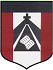 CLASE CORRESPONDIENTE AL DIA JUEVES 20 DE AGOSTOEDUCACIÓN FISICA                                             PROFESOR MENTA ANDRÉSamenta@institutonsvallecba.edu.ar1° y 2° GRADO ACONTENIDO A TRABAJAR: Habilidades Motrices: ELEMENTO: SOGABUENOS DIAS FAMILIAS! BIENVENIDOS A ESTA SEGUNDA PARTE DEL AÑO!!! ESPERO QUE HAYAN PASADO UNAS LINDAS VACACIONES!!!Buscamos un lugar cómodo para poder trabajar, acomodamos la pantalla en un lugar que la pueda ver perfectamente y trabajo en forma de espejo con el Profe.Les dejo la clase en el siguiente video. https://drive.google.com/file/d/1IBINUsX_DEfNd511Mp9ZfaCZM5rsexpw/view?usp=sharingIMPORTANTE: ESTA SEMANA LOS ALUMNOS QUE NO PUEDAN ACCEDER A LAS VIDEOLLAMADAS SI ME DEBEN ENVIAR UN VIDEITO PARA VER COMO HAN ESTADO TRABAJANDO.Los que asisten a las video llamadas no es necesario que me envien porque se puede realizar el seguimiento en vivo.ESPERO QUE LES GUSTE!!! NOS VEMOS LA SEMANA QUE VIENE A TRAVES DE UNA VIDEO LLAMADAMUCHAS GRACIAS!! SALUDOS!!!PROFE. ANDRÉS.